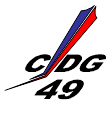 FORMULAIRE DE SAISINE DU COMITE MEDICAL DEPARTEMENTALA renvoyer, sous pli confidentiel, à l’adresse suivante :Centre de Gestion de la Fonction Publique TerritorialeSecrétariat du Comité Médical9 rue du Clon - 49000 ANGERSCOLLECTIVITEIdentification de la collectivité : ____________________________________________________________Nom et prénom du Maire/Président :________________________________________________________Adresse : ____________________________________________________________________________________________________________________________________________________________________Dossier suivi par : _______________________________________________________________________Courriel : ______________________________________________________________________________N° tél :          /        /        /        /AGENTNom d’usage et prénom : _________________________________________________________________Nom patronymique : _____________________________________________________________________Date de naissance : ________________________	N° sécurité sociale : ____________________________Adresse personnelle : __________________________________________________________________________________________________________________________________________________________N° tél :          /        /        /        /Grade : ________________________________________________________________________________Service : _______________________________________________________________________________Fonction : ______________________________________________________________________________Nom du médecin traitant : ________________________________________________________________Adresse :  ______________________________________________________________________________Nom du médecin de prévention : __________________________________________________________Adresse : ______________________________________________________________________________OBJET DE LA SAISINE DU COMITE MEDICALDemande d’avis sur :Un congé de maladie ordinaire au-delà de 6 mois, depuis le :        /           /Un congé de longue maladie – agents CNRACL L’octroi du CLM, à compter du :           /           /Le renouvellement du CLM (*), à compter du :           /           /Un congé de longue maladie fractionné, à compter du :          /          /Un congé de longue durée – agents CNRACL L’octroi du CLD(*), à compter du :           /           /Le renouvellement du CLD, à compter du :           /           /Un congé de grave maladie – agents IRCANTECL’octroi du CGM, à compter du :           /           /Le renouvellement du CGM, à compter du :           /           /Une disponibilité d’office pour raisons de santéL’aptitude à la reprise des fonctions après 12 mois consécutifs de congé maladie ordinaireLe comité médical n’est pas saisi pour la reprise des fonctions lorsque l’arrêt maladie ordinaire est inférieur à une annéeL’aptitude à la reprise des fonctions au cours ou à l’expiration ; (si demande de reprise avec temps partiel thérapeutique, courrier de l’agent obligatoire) :d’un congé longue maladie,d’un congé longue durée,d’un congé grave maladieL’aptitude de l’agent à ses fonctions, aux fonctions du grade ou à toutes fonctionsUn reclassement professionnel avec proposition d’une période de préparation au reclassement (agent inapte aux fonctions de son grade)Un changement d’affectation pour raisons de santé (agent inapte à ses fonctions)L’octroi d’un congé maladie pour suivre une cure thermale, à compter du :       /       /Une mise à la retraite pour invalidité non imputable au service (procédure simplifiée)Questions précises sur lesquelles la collectivité souhaite avoir un avis du comité médical__________________________________________________________________________________________________________________________________________________________________________________________________________________________________________________________________PIECES A JOINDRE EN FONCTION DE LA DEMANDELa lettre de l’agent précisant la nature du congé demandé, adressée à l’employeur (sauf si la demande émane de la collectivité seule pour CMO de plus de 6 mois et DO)La lettre de l’agent précisant impérativement son choix entre un maintien en CLM après la première année de ce congé ou la transformation de celui-ci en CLD. (*)Au terme de la 1ère année de congé longue maladie, lorsque la pathologie ouvre droit au CLD (mention de l’article 2 sur le PV du comité médical octroyant ce CLM), l’agent peut demander à être placé en CLD ou à être maintenu en CLM. Si l'agent souhaite être maintenu en CLM, il ne peut plus bénéficier d'un CLD au titre de l'affection pour laquelle il a obtenu ce congé, s'il n'a pas recouvré auparavant ses droits à CLM à plein traitement (ce qui nécessite 1 an de reprise d’activité).Le certificat médical du médecin traitant spécifiant que l’agent est susceptible de bénéficier du congé demandéPour tout octroi d’un congé, un résumé des observations du médecin traitant précisant la pathologie (sous pli confidentiel)Les certificats médicaux des médecins traitant et agréé, pour une reprise à TPT (en cas d’avis divergeants)Le cas échéant, tous les éléments médicaux produits par l’agentL’avis du médecin de prévention (pour toute question relative à l’aptitude de l’agent, à un reclassement professionnel, à un changement d’affectation…)Un état récapitulatif des arrêts de travail précédant la demandeLa fiche de poste de l’agent 	Fait le	àSignature de l’autorité territorialeet cachet de la collectivitéAgent CNRACLNombre d’heures/semaine :TitulaireAgent IRCANTEC Nombre d’heures/semaine :StagiaireAgent intercommunal Non titulaire